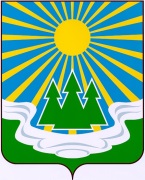 «СВЕТОГОРСКОЕ  ГОРОДСКОЕ  ПОСЕЛЕНИЕ»ВЫБОРГСКОГО РАЙОНА ЛЕНИНГРАДСКОЙ ОБЛАСТИСОВЕТ ДЕПУТАТОВ РЕШЕНИЕ от 14 марта  2017  года                      № 11О внесении изменений в устав муниципального образования «Светогорское городское поселение» Выборгского района Ленинградской области.В соответствии с пунктом 1 части 10 статьи 35, частью 4 статьи 44, частью 1 статьи 46 Федерального закона от 6 октября 2003 года № 131-ФЗ «Об общих принципах организации местного самоуправления в Российской Федерации», Федеральным законом от 23 июня 2016 года № 182-ФЗ «Об основах системы профилактики правонарушений в Российской федерации», Федеральным законом от 02 июня 2016 года № 171-ФЗ «О внесении изменений в статью 36 Федерального закона «Об общих принципах организации местного самоуправления в Российской Федерации»,  Федеральным законом от 15 февраля 2016 года № 17-ФЗ «О внесении изменений  в статью 74 Федерального закона «Об общих принципах организации органов местного самоуправления в Российской Федерации»,  Федеральным законом от 28 декабря 2016 года № 494-ФЗ « О внесении изменений в отдельные законодательные акты Российской Федерации», уставом муниципального образования, совет депутатовР Е Ш И Л:1.	Принять за основу изменения в устав муниципального образования «Светогорское городское поселение» Выборгского района Ленинградской области, принятый решением совета депутатов от 08.12.2009 года № 22, (с изменениями, внесенными решениями совета депутатов муниципального образования «Светогорское городское поселение» Выборгского района Ленинградской области от 25.01.2011 года № 4, от 14.02.2012 года № 1, от 03.07.2012 года № 26, от 22.01.2013 года № 1, от 18.02.2014 года № 2, от 22.04.2015 года № 21, от 22.03.2016 г. № 13):1) пункт 1 части 3 статьи 15 изложить в следующей редакции :«проект устава муниципального образования «Светогорское городское поселение», а также проект муниципального нормативного правового акта о внесении изменений и дополнений в данный устав, кроме случаев, когда в устав вносятся изменения в форме точного воспроизведения положений Конституции Российской Федерации, федеральных законов, Устава или законов Ленинградской области в целях приведения настоящего устава в соответствие с этими нормативными правовыми актами; »;2) часть 2 статьи 31 изложить в следующей редакции:«В случае досрочного прекращения полномочий главы муниципального образования «Светогорское городское поселение», либо применения к нему по решению суда мер процессуального принуждения в виде заключения под стражу или временного отстранения от должности, до принятия решения совета депутатов об избрании главы муниципального образования «Светогорское городское поселение», его полномочия временно исполняет заместитель председателя совета депутатов»;3) часть 7 статьи 53 изложить в следующей редакции:«В случае досрочного прекращения полномочий главы администрации  муниципального образования  «Светогорское городское поселение», либо применения к нему по решению суда мер процессуального принуждения в виде заключения под стражу или временного отстранения от должности, его полномочия временно исполняет заместитель главы администрации муниципального образования «Светогорское городское поселение»;4) абзац 2 часть 1статьи 61 изложить в следующей редакции:«Публичные слушания не проводятся, когда в устав муниципального образования «Светогорское городское поселение»  Выборгского района вносятся изменения в форме точного воспроизведения положений Конституции Российской Федерации, федеральных законов, Устава или законов Ленинградской области в целях приведения настоящего устава в соответствие с этими нормативными правовыми актами. »;5) дополнить статью 61  частью  5 следующего содержания:«5. Не требуется официальное опубликование (обнародование) порядка учета предложений по проекту муниципального правового акта о внесении изменений и дополнений в устав муниципального образования «Светогорское городское поселение»  Выборгского района Ленинградской области, а также порядка участия граждан в его обсуждении в случае, когда в устав вносятся изменения в форме точного воспроизведения положений Конституции Российской Федерации, федеральных законов, Устава или законов Ленинградской области в целях приведения настоящего устава в соответствие с этими нормативными правовыми актами. »;6) дополнить статью 61 частью 6 следующего содержания:«6. Приведение устава муниципального образования  «Светогорское городское поселение» Выборгского района Ленинградской области в соответствие с федеральным законом, законом Ленинградской области осуществляется в установленный этими законодательными актами срок. В случае, если федеральным законом, законом Ленинградской области указанный срок не установлен, срок приведения устава в соответствие с федеральным законом, законом Ленинградской области определяется с учетом даты вступления в силу соответствующего федерального закона, закона Ленинградской области, необходимости официального опубликования (обнародования) и обсуждения на публичных слушаниях проекта муниципального правового акта о внесении изменений и дополнений в устав, учета предложений граждан по нему, периодичности заседаний совета депутатов муниципального образования «Светогорское городское поселение» Выборгского района», сроков государственной регистрации и официального опубликования (обнародования) такого муниципального правового акта и, как правило, не должен превышать шесть месяцев. ».7) абзац 1 части 5 статьи 67 изложить в следующей редакции:«5. Ответственность  главы  муниципального образования, главы администрации муниципального образования перед государством наступает в случаях:1) издания указанным должностным лицом местного самоуправления нормативного правового акта, противоречащего Конституции Российской Федерации, федеральным конституционным законам, федеральным законам, уставу, законам Ленинградской области, настоящему уставу, если такие противоречия установлены соответствующим судом, и неприятия указанными должностными лицами мер по исполнению решения суда;2) совершения указанными должностными лицами действий, в том числе издания правового акта, не носящего нормативного характера, влекущих нарушение прав и свобод человека и гражданина, угрозу единству и территориальной целостности Российской Федерации, национальной безопасности Российской Федерации и ее обороноспособности, единству правового и экономического пространства Российской Федерации, нецелевое использование межбюджетных трансфертов, имеющих целевое назначение, бюджетных кредитов, нарушение предоставления межбюджетных трансфертов, бюджетных кредитов, полученных из бюджетов  бюджетной системы Российской Федерации, если это установлено судом, а указанные должностные лица не приняли в пределах своих полномочий мер по исполнению решения суда.»2. Утвердить порядок учета предложений по проекту решения совета депутатов муниципального образования «Светогорское городское поселение» Ленинградской области «О внесении изменений в устав муниципального образования «Светогорское городское поселение» Выборгского района  Ленинградской области» (приложение 1).3. Утвердить порядок участия граждан в обсуждении проекта решения совета депутатов муниципального образования «Светогорское городское поселение» Выборгского района  Ленинградской области «О внесении изменений в устав муниципального образования «Светогорское городское поселение» Выборгского района  Ленинградской области» (приложение 2).4. Провести публичные слушания по проекту решения совета депутатов муниципального образования «Светогорское городское поселение» Выборгского района  Ленинградской области «О внесении изменений в устав муниципального образования «Светогорское городское поселение» Выборгского района Ленинградской области» 17 апреля 2017 года  в 15 часов по адресу: город Светогорск, ул. Победы, д. 37, зал заседаний совета депутатов.5. Утвердить рабочую группу по приему и обобщению предложений по проекту решения совета депутатов муниципального образования «Светогорское городское поселение» Выборгского района Ленинградской области «О внесении изменений в устав муниципального образования «Светогорское городское поселение» Выборгского района Ленинградской области» и проведению публичных слушаний в составе:председатель – Генералова Р.А. –глава муниципального образования «Светогорское городское поселение» Выборгского района Ленинградской области;секретарь – Лазарева Н.А. –  депутат совета депутатов муниципального образования «Светогорское городское поселение» Выборгского района Ленинградской области;члены:Ренжин А.А. – заместитель  главы муниципального образования «Светогорское городское поселение» Выборгского района Ленинградской области;Рассадников М.А. – депутат совета депутатов муниципального образования «Светогорское городское поселение» Выборгского района Ленинградской области;Конева Т.В. – начальник отдела по организационным и общим вопросам администрации муниципального образования «Светогорское городское поселение» Выборгского района Ленинградской области.Глава муниципального образования 				«Светогорское городское поселение»                               Р.А. ГенераловаРассылка: дело, рабочая группа – 4, администрация, прокуратура, газета «Вуокса»УТВЕРЖДЕНрешением совета депутатовмуниципального образования «Светогорское городское поселение» Выборгского  района  Ленинградской областиот 14 марта 2017 года № ____(приложение 1)ПОРЯДОКУЧЕТА ПРЕДЛОЖЕНИЙ ПО ПРОЕКТУ РЕШЕНИЯСОВЕТА ДЕПУТАТОВ МУНИЦИПАЛЬНОГО ОБРАЗОВАНИЯ «СВЕТОГОРСКОЕ ГОРОДСКОЕ ПОСЕЛЕНИЕ»ВЫБОРГСКИЙ РАЙОН ЛЕНИНГРАДСКОЙ ОБЛАСТИ «О ВНЕСЕНИИ ИЗМЕНЕНИЙ В УСТАВ МУНИЦИПАЛЬНОГО ОБРАЗОВАНИЯ «СВЕТОГОРСКОЕ ГОРОДСКОЕ ПОСЕЛЕНИЕ»ВЫБОРГСКОГО  РАЙОНА ЛЕНИНГРАДСКОЙ ОБЛАСТИ»Предложения по проекту решения совета депутатов муниципального образования «Светогорское городское поселение» Выборгского района Ленинградской области «О внесении изменений в устав муниципального образования «Светогорское городское поселение» Выборгского района Ленинградской области» в течение 30 дней после опубликования в газете «Вуокса»  принимает рабочая группа по приему и обобщению предложений по проекту решения совета депутатов муниципального образования «Светогорское городское поселение» Выборгского  района  Ленинградской области «О внесении изменений в устав муниципального образования «Светогорское городское поселение» Выборгского района Ленинградской области» и проведению публичных слушаний (далее – рабочая группа) по адресу: г. Светогорск, ул. Победы, д. 22, в рабочие дни с 14 до 16 часов.Предложения представляются в письменном виде.Почтовый адрес совета депутатов муниципального образования «Светогорское городское поселение» Выборгского района Ленинградской области: 188990, г. Светогорск, ул. Победы, д.22.Возможно представление предложений по электронной почте. Адрес электронной почты совета депутатов муниципального образования «Светогорское городское поселение» Выборгского района Ленинградской области: Sovet-svet@ya.ru.Рабочая группа в течение 5 дней обобщает поступившие предложения и передает их в совет депутатов муниципального образования «Светогорское городское поселение» Выборгского района Ленинградской области.УТВЕРЖДЕНрешением совета депутатовмуниципального образования«Светогорское городское поселение» Выборгского  района Ленинградской областиот 14  марта  2017 года № __(приложение 2)ПОРЯДОК УЧАСТИЯ ГРАЖДАН В ОБСУЖДЕНИИ ПРОЕКТА РЕШЕНИЯ СОВЕТА ДЕПУТАТОВ МУНИЦИПАЛЬНОГО ОБРАЗОВАНИЯ «СВЕТОГОРСКОЕ ГОРОДСКОЕ ПОСЕЛЕНИЕ» ВЫБОРГСКОГО РАЙОНА ЛЕНИНГРАДСКОЙ ОБЛАСТИ «О ВНЕСЕНИИ ИЗМЕНЕНИЙ В УСТАВ МУНИЦИПАЛЬНОГО ОБРАЗОВАНИЯ «СВЕТОГОРСКОЕ ГОРОДСКОЕ ПОСЕЛЕНИЕ» ВЫБОРГСКОГО РАЙОНА  ЛЕНИНГРАДСКОЙ ОБЛАСТИ»Граждане, проживающие на территории муниципального образования «Светогорское городское поселение» Выборгского района Ленинградской области и обладающие избирательным правом, могут принимать участие в обсуждении проекта решения совета депутатов муниципального образования «Светогорское городское поселение» Выборгского района Ленинградской области «О внесении изменений в устав муниципального образования «Светогорское городское поселение» Выборгского района Ленинградской области» путем участия в публичных слушаниях.Решение о проведении публичных слушаний, дате, времени и месте проведения публичных слушаний публикуется в газете «Вуокса».Публичные слушания по проекту решения совета депутатов муниципального образования «Светогорское городское поселение» Выборгского  района Ленинградской области «О внесении изменений в устав муниципального образования «Светогорское городское поселение» Выборгского  района  Ленинградской области» проводятся в целях наиболее полного учета мнения населения.К назначенному дню готовит помещение, и  справочные материалы.В назначенное время глава муниципального образования «Светогорское городское поселение» Выборгского района Ленинградской области открывает публичные слушания и выступает с информацией о значении устава, проводимого мероприятия, регламенте слушаний, порядке учета высказанных мнений и суждений.На публичных слушаниях присутствуют депутаты совета депутатов муниципального образования «Светогорское городское поселение» Выборгского района Ленинградской области.Рабочая группа по приему и обобщению предложений по проекту решения совета депутатов муниципального образования «Светогорское городское поселение» Выборгского района Ленинградской области «О внесении изменений в устав муниципального образования «Светогорское городское поселение» Выборгского района Ленинградской области» и проведению публичных слушаний (далее – рабочая группа) ведет протокол публичных слушаний.Глава муниципального образования «Светогорское городское поселение» Выборгского района Ленинградской области по завершению выступлений подводит итоги и объявляет о закрытии слушаний.Рабочая группа в течение 5 дней обобщает результаты публичных слушаний и передает их в совет депутатов муниципального образования «Светогорское городское поселение» Выборгского района Ленинградской области.Информацию о результатах публичных слушаний рабочая группа направляет для опубликования в газету «Вуокса» в течение 5 дней после проведения публичных слушаний.